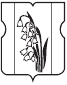 АДМИНИСТРАЦИЯМУНИЦИПАЛЬНОГО ОКРУГА КУРКИНОПОСТАНОВЛЕНИЕ О предельном уровне соотношения среднемесячной заработной платы руководителя муниципального бюджетного учреждения «Центр творчества и досуга «Ростки» муниципального округа Куркино, его заместителя, главного бухгалтера и среднемесячной заработной платы работников этого учреждения В соответствии с частью 2 статьи 145 Трудового кодекса Российской Федерации:1.Установить предельный уровень соотношения среднемесячной заработной платы руководителя муниципального бюджетного учреждения «Центр творчества и досуга «Ростки» муниципального округа Куркино (далее - учреждение) и среднемесячной заработной платы работников этого учреждения (без учета заработной платы руководителя учреждения, его заместителя, главного бухгалтера) в кратности 1 к 3.2.Установить предельный уровень соотношения среднемесячной заработной платы заместителя руководителя учреждения, главного бухгалтера и среднемесячной заработной платы работников этого учреждения (без учета заработной платы руководителя учреждения, его заместителя, главного бухгалтера) в кратности 1 к 2.3.Опубликовать настоящее постановление в бюллетене «Московский муниципальный вестник».4.Контроль за выполнением настоящего постановления возложить на главу администрации муниципального округа Куркино Штанину Н.А.Глава администрации муниципального округа Куркино                                                    Н.А. ШтанинаN